Алгоритм поиска экспертизы проектной документации в открытом доступе на сайте ЕИСЖСОткрыть сайт: наш.дом.рфВыбрать вкладку «СЕРВИСЫ»Выбрать раздел «Единый реестр застройщиков»В строку поиска ввести наименование/ИНН/адрес интересующего застройщика. *Рекомендуем для точности поиска вводить ИНН застройщика. Кликнуть на результат поиска – «Наименование застройщика»Выбрать раздел «Сданные дома» (к процедуре передачи объектов приступают только после сдачи дома и получения разрешения на ввод объекта в эксплуатацию)В каталоге новостроек выбрать интересующий Объект (на скриншоте пример выбора объекта застройщика ККФЖС)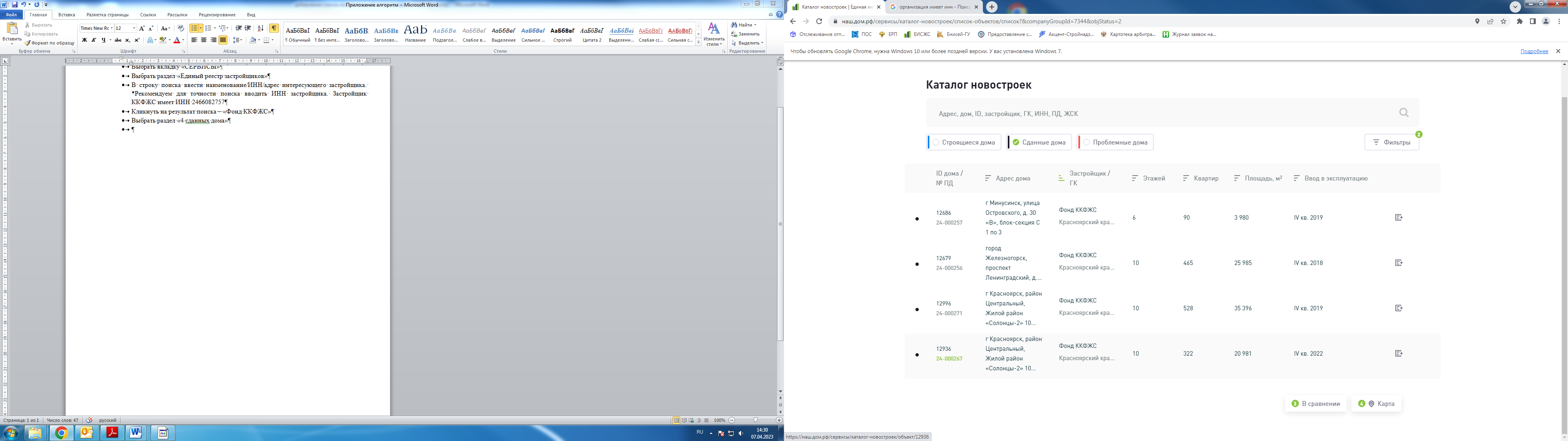 В открывшемся профиле Объекта найти раздел «Документы» и открыть вкладку «Разрешительная документация», там отобразятся документы по экспертизе проектной документации.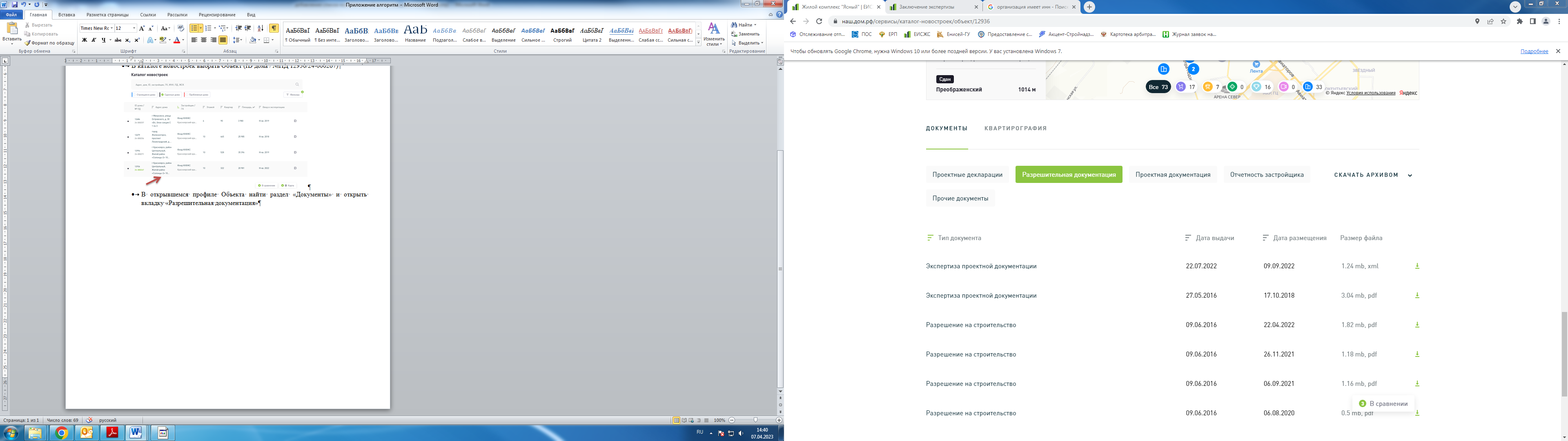 Таким образом, Вы можете ознакомиться с документацией застройщика по объекту, размещенной в открытом доступе, в том числе и с экспертизой проектной документации. 